ΕΝΟΤΗΤΑ 3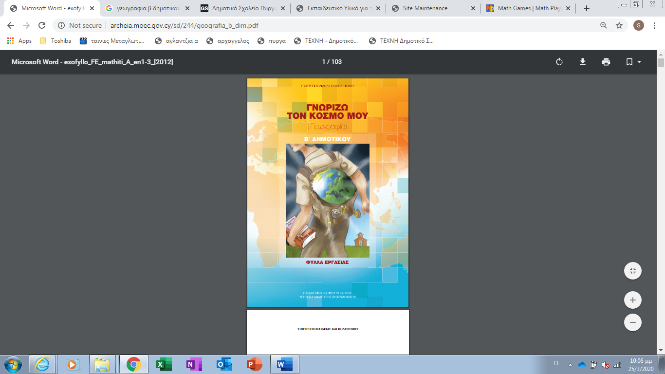 ΟΙ ΧΩΡΟΙ ΤΟΥ ΣΧΟΛΕΙΟΥ ΜΑΣ       Εργασία για αυτή την εβδομάδα: Επιλέγουμε τέσσερις χώρους του σχολείου μας (από το σταυρόλεξο) για να τους ζωγραφίσουμε πιο κάτω. Στη συνέχεια τους περιγράφουμε.Τι δραστηριότητες κάνουμε στον χώρο αυτό; (μάθημα, παίζουμε, ψωνίζουμε, κ.ά.)Σε ποιο μέρος του σχολείου βρίσκεται; (π.χ. μπροστινό/πίσω μέρος, ισόγειο, πρώτος όροφος, δίπλα/κοντά σε τι;, κ.ά.)Τι υπάρχει εκεί; (καρέκλες, θρανία, φυτά, πλακόστρωτο, παιχνίδια, κ.ά.)Σημείωση: Δεν είναι απαραίτητο να εκτυπώσετε το φυλλάδιο. Τα παιδιά μπορούν να ακολουθήσουν τις οδηγίες και να εργαστούν σε ένα άδειο χαρτί ή σε τετράδιο.………………………………………………………………………………………………………………………………………………………………………………………………………………………………………………………………………………………………………………………………………………………………………………………………………………………………………………………………………………………………………………………………………………………………………………………………………………………………………………………………………………………………………………………………………………………………………………………………………………………………